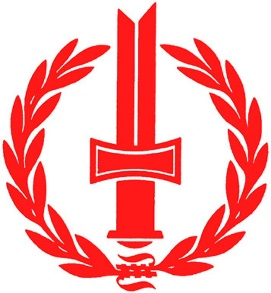 Sotainvalidien Veljesliiton Etelä-Pohjanmaan piiri75 vuottaKivipuron Kuntoutuskoti to 2.11.2017
Ruukintie 65, 60100 SeinäjokiKlo 11     	Lounas
Klo 12       	Juhlaohjelma
                  	Hartaushetki  		Veljespappi Mauri Pitkäranta                  	Tervehdyssanat 		Sotainvalidipiirin pj Pekka Marttala                  	Pohojalaasittain 		Murreankkuri Aino
                   	Juhlapuhe         		Veljesliiton pj Marja-Liisa Taipale
                   	Muistamiset         		Sotainvalidipiirin toiminnanjohtaja Marko Hakala
                   	Musiikkiesitys     		Suvi, Aliina ja Milja Lehtimäki
                   	Päätössanat      		Kivipuro ry:n toiminnanjohtaja Hanna Lähelmä
                   	Maamme laulu                  	Päätöskahvi                    Tumma puku ja kunniamerkit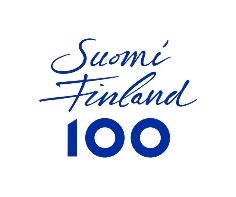 Sotainvalidipiirin juhla on osa Suomi 100 -ohjelmaa. 